
ANNOUNCING THE SCCA CENTRAL DIVISION HALL OF FAME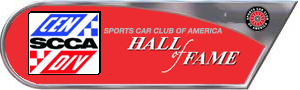 The Central Division Hall of Fame is announcing the opening of nominations to be presented in 2019.  Mission Statement:The Central Division, SCCA Hall of Fame (CENDIV) mission is to preserve, protect, recognize and record Central Division's accomplishments and history through recognizing and honoring dedicated members who have made significant contributions, to the development progress, and success of a Region, Central Division and of Sports Car Club of America.Nominations will be submitted to and reviewed by a CENDIV Hall of Fame Selection Committee.  The nominations are open to anyone who has been a member of a Central Division region of the SCCA, even before the split of Areas 4 and 5.  They must have been part of CENDIV, but do not have to be in CENDIV at this time.  Of the nominated individuals, up to three will be selected to be in the induction class in 2018.Each year, the Nominating Committee shall accept nominations from the membership until January 31.  Nominations should be kept to two pages or less, and indicate the background and/or reason for consideration.  The nominated individual shall have contributed to a Central Division Region, the Division and the Club as a whole. Induction:The induction into the Central Division, SCCA Hall of Fame will take place at a luncheon at the annual Spring Meeting for the Division in March, 2019.Deadline for receiving nominations is:   January 31st, 2019.Submit Nominations to:          				                                CENDIV Hall of Famec/o 921 Lawn Circle Western Springs, IL  60558-2262 or gwlaws@sbcglobal.netCOMMITTEE MEMBERS:  	BEV HEILICHER	HANK JAFFEE	GEORGE LAWS	TONY MACHI	BOB STONE